 г.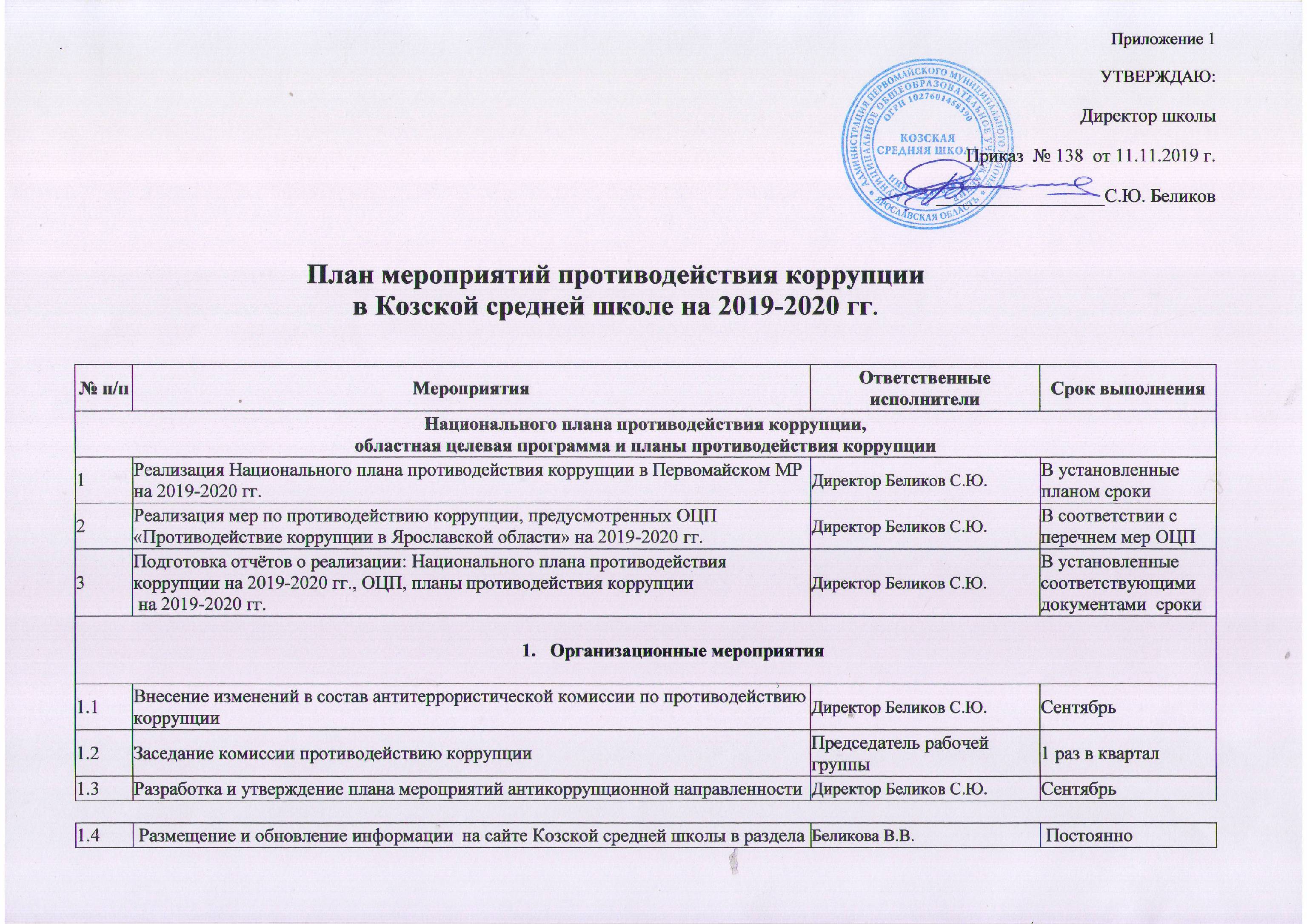 1.4Размещение и обновление информации  на сайте Козской средней школыв раздела «Антикоррупционная политика» Беликова В.В. Постоянно1.5Контроль соответствия  пакета документов по действующему законодательству и изменениям в нем, необходимого для проведения работы по предупреждению коррупционных правонарушенийЧлены комиссии  Ноябрь-декабрь1.6 Распространение  памяток для работников  Козской средней школы о поведении в ситуациях, представляющих коррупционную опасность.Члены комиссии  Ноябрь 1.7Информирование правоохранительных органов о выявленных фактах коррупции в сфере деятельности колледжаЧлены комиссиипо мере выявления фактов1.8Анализ заявлений, обращений работников и родителей обучающихся на предмет наличия в них информации о фактах коррупции в сфере деятельности  Козской средней школыЧлены комиссиипо мере поступления заявлений и обращенийУчастие в антикоррупционном мониторингеУчастие в антикоррупционном мониторингеУчастие в антикоррупционном мониторингеУчастие в антикоррупционном мониторинге2.1Регулярное проведение мониторинга коррупционных правонарушенийЧлены комиссии1 раз в полугодиеФормирование механизмов общественного антикоррупционного контроляФормирование механизмов общественного антикоррупционного контроляФормирование механизмов общественного антикоррупционного контроляФормирование механизмов общественного антикоррупционного контроля3.1Провести антикоррупционную экспертизу жалоб и обращений граждан на действия (бездействия) администрации, педагогического и иного персонала образовательного учреждения с точки зрения наличия сведений о фактах коррупции и организация их проверки.Члены комиссииПостоянно3.2Использовать телефоны «горячей линии» или прямые телефонные линии с руководством органов местного самоуправления, осуществляющих управление в сфере образования и с руководителями образовательного учреждения в целях выявления фактов вымогательства, взяточничества и других проявлений коррупции, а также для более активного привлечения общественности к борьбе с данными правонарушениями. Директор  Беликов С.Ю.Постоянно3.3Осуществлять усиленный контроль за рассмотрением жалоб и заявлений граждан, содержащих факты злоупотребления служебным положением, вымогательства, взяток и другой информации коррупционной направленности в отношении муниципальных служащих, руководящих и педагогических кадров.Члены комиссииПостоянно4. Обеспечение прозрачности деятельности  Козской средней школы4. Обеспечение прозрачности деятельности  Козской средней школы4. Обеспечение прозрачности деятельности  Козской средней школы4. Обеспечение прозрачности деятельности  Козской средней школы4.1Обновить информационный стенд в Козской средней школео времени приёма граждан.Члены комиссииНоябрь 4.2Разместить в доступном месте и на сайте Козской средней школы:- Устав  Козской средней школы- адреса и телефоны органов, куда могут обращаться граждане в случае проявления коррупционных действий.- информацию, где принимаются жалобы на неправомерные действия работниковКозской средней школы. Проведение проверок по изложенным в них фактам.Члены комиссии Сентябрь 5. Создание эффективного контроля за распределением и расходованием бюджетных средств.5. Создание эффективного контроля за распределением и расходованием бюджетных средств.5. Создание эффективного контроля за распределением и расходованием бюджетных средств.5. Создание эффективного контроля за распределением и расходованием бюджетных средств.5.1Обеспечение и своевременное исполнение требований к финансовой отчетности.Главный бухгалтерКамнева И.А.Постоянно5.2Соблюдение при проведении закупок товаров, работ и услуг для нужд образовательного учреждения требований по заключению договоров с контрагентами в соответствии с Федеральным законом от 5 апреля 2013 г.  N 44-ФЗ  «О контрактной системе в сфере закупок товаров, работ, услуг для обеспечения государственных и муниципальных нужд»Контрактный управляющий Семёнова О.Н.Постоянно5.3Целевое использование бюджетных и внебюджетных средств в т.ч. спонсорской и благотворительной помощи Директор  Беликов С.Ю.Постоянно5.4Организация контроля за выполнением законодательства о противодействии коррупции при проведении проверок по вопросам обоснованности и правильности сдачи в аренду свободных помещений, иного имущества, обеспечения его сохранности, целевого и эффективного использования.Члены комиссииПо согласованию6. Антикоррупционные мероприятия по формированию антикоррупционного мировоззрения.6. Антикоррупционные мероприятия по формированию антикоррупционного мировоззрения.6. Антикоррупционные мероприятия по формированию антикоррупционного мировоззрения.6. Антикоррупционные мероприятия по формированию антикоррупционного мировоззрения.6.1Проведение цикла мероприятий, направленных на разъяснение и внедрение норм корпоративной этики.Члены комиссииПостоянно6.2Совершенствование принципов подбора и оптимизации использования кадровЧлены комиссииПостоянно6.3Проведение оценки должностных обязанностей руководящих и педагогических работников, исполнение которых в наибольшей мере подвержено риску коррупционных проявлений.Директор  Беликов С.Ю.Постоянно6.4Усиление персональной ответственности администрации образовательного учреждения и педагогических работников за неправомерно принятые решения в рамках служебных полномочий и за другие проявления бюрократизма.Директор  Беликов С.Ю.Постоянно6.5Стимулирование профессионального развития персонала образовательного учреждения.Директор  Беликов С.Ю.Постоянно6.6Усиление контроля за недопущением фактов неправомерного взимания денежных средств с родителей (законных представителей) обучающихся в  Козской средней школыДиректор  Беликов С.Ю.Постоянно7. Информационная и издательская деятельность.7. Информационная и издательская деятельность.7. Информационная и издательская деятельность.7. Информационная и издательская деятельность.7.1Информирование участников образовательного процесса и населения через сайт о ходе реализации антикоррупционной политики  Козской средней школыЧлены комиссииПостоянно7.3Оформление информационного стенда «Коррупции – нет!»Члены комиссииДекабрь8. Антикоррупционная экспертиза нормативных правовых актов и их проектов.8. Антикоррупционная экспертиза нормативных правовых актов и их проектов.8. Антикоррупционная экспертиза нормативных правовых актов и их проектов.8. Антикоррупционная экспертиза нормативных правовых актов и их проектов.8.1Использование нормативно-правовой базы по антикоррупции, регулирующей проведение антикоррупционной экспертизы правовых локальных актов учреждения и их проектов.Члены комиссииПостоянно9. Предоставление отчетной информации.9. Предоставление отчетной информации.9. Предоставление отчетной информации.9. Предоставление отчетной информации.9.1Предоставление отчетной информации по исполнению мероприятий антикоррупционной направленности  Козской средней школыв  отдел образования Первомайского МР.Председатель комиссииПо требованию